Front End w rękach nastolatek!Girls Code Fun w STEAM AcademyIII edycja projektu STEAM Academy jest już za połową. Każdy weekend przybliża 40 dziewczyn do świata nowych technologii. 4 przedmioty zostały zrealizowane, a w ostatnie dwa weekendy uczestniczki poznały FRONTEND.Zajęcia z FRONTEND to namacalny wymiar programowania. Wiedza przekazywana w sposób systematyczny, logiczny i ze zrozumieniem sprawia, że uczestniczki dostrzegają różnicę pomiędzy zajęciami szkolnymi a naszymi warsztatami. Widzimy to w ankietach, które uzupełniane są po każdych warsztatach. Nie bez znaczenia jest fakt, że prowadzące STEAM Academy to doświadczone kobiety z branży nowych technologii, które swój wolny czas dedykuję na pracę z młodzieżą. Przed nami BACKEND oraz SQL, a następnie proces mentoringowy, z którego dziewczyny wyniosą mnóstwo wartościowych doświadczeń. Działania te możliwe są dzięki naszemu Partnerowi, Motorola Solutions Foundation#MotoSolutionsCares #GirlsCodeFun #GCF #girlscode #womenIT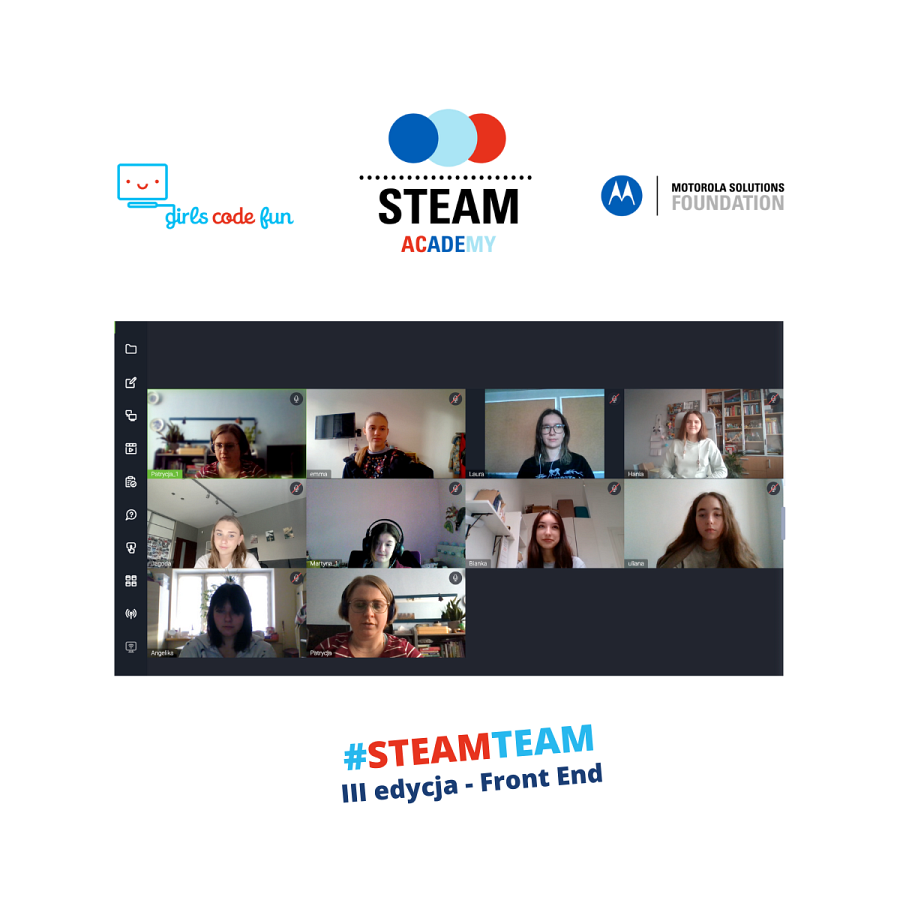 